Zápis zo 6. stretnutia  RC Nitra dňa 9. októbra 2017 v penzióne ARTIN Prítomní :  A. Havranová, R. Plevka, Ľ. Holejšovský, L. Hetényi,  I. Košalko,  A. Tóth,  D. Hetényi, L. Tatar,  L. GállOspravedlnení : P. Szabo, D. Peskovičová, M. Waldner,  P. Graffenau,  K. Pieta, E. Oláh, J. Jakubička, M. Svoreň, P. Galo, V. Miklík,  K. Lacko-Bartoš, E. Oláh, J. Dóczy, J. StoklasaHostia : R. Bečica,  Rebeka Ralíková, Katarína Krajčírová s rodinou, Jozef DóczyInformácie pre uchádzačku na ročný výmenný pobyt v rokoch 2018/2019 Katku Krajčírovú, registrácia, harmonogram predkladania dokladov, cena výmenného pobytu, termíny OM, motivácia. Anka ešte osloví študentov, záujemcov o výmenný pobyt. Termín uzávierky prístupu pre prihlasovanie študentov do RYEDB je 31. 10. 2017.Prezentácia výmennej študentky Rebeky Ralíkovej z pobytu na Taiwane. Prezentácia bola snímaná videokamerou a bude použitá na propagáciu dlhodobých výmenných pobytov študentov. Rebeca podrobne opísala ročný pobyt – host rodiny, problémy s miestnym Rotary dištriktom, zvyky, jedlo, príroda, kultúra, škola – pozdravila priateľov a  potencionálnych záujemcov v čínštine. Odpovedala na množstvo otázok. Napriek problémom hodnotila pobyt pozitívne a s nadšením. Dala cenné rady pre budúcich výmenných študentov. So skúsenosťami z pobytu v USA sa pridal aj J. Dóczy a povzbudil Katku na vycestovanie.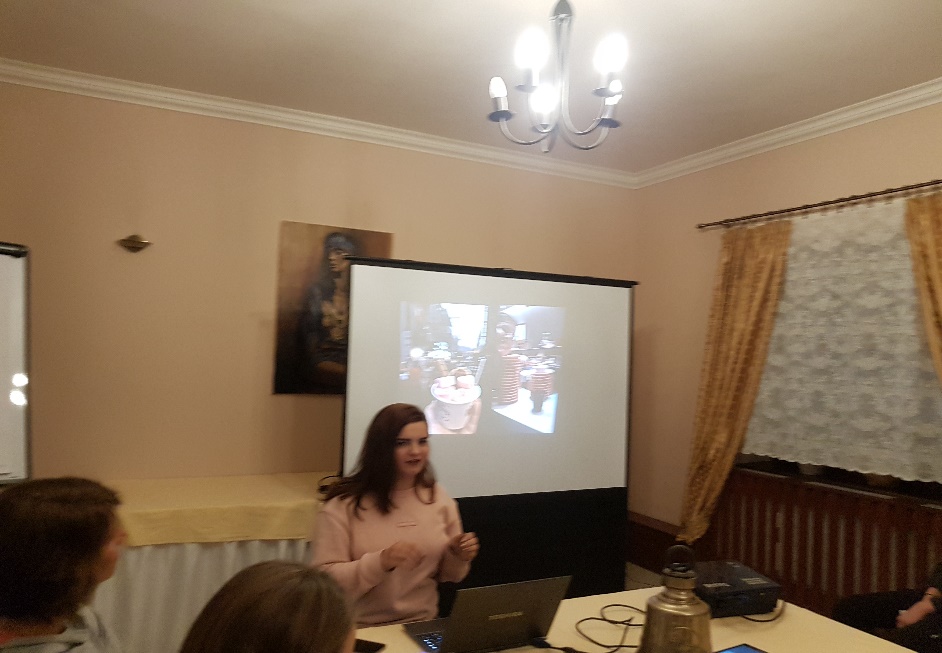 Ivan Košalko predstavil program činnosti zahraničného výboru :Spolupráca s klubom priateľov Naperville a Rotary klubmi v Naperville. Inicioval  oživenie činnosti klubu so zodpovednými zástupcami mesta (J.Vančo, M.Dovičovič). Realizácia projektu športovísk pri rieke Nitra v spolupráci s RC Naperville. Predbežné pozvanie na návštevu Naperville na reprezentovanie klubu a mesta pri príležitosti 25. výročia uzavretia partnerskej spolupráce (marec-apríl).Organizácia golfového turnaja na ihrisku GC Red Oak s účasťou krajín V4 a Rakúska. Využijeme podporu prezidenta SKGA, Tomáša Stoklasu. Predovšetkým Poľsko sa javí ako zaujímavá možnosť.Navrhuje, aby sme naštartovali tradíciu zúčastňovania sa, prípadne ponúkli pomoc pri organizácii (ak budeme vedieť) jednej zaujímavej aktivity v českých, prípadne aj maďarských a rakúskych kluboch. Každý rok by sme navštívili iný klub v zostave aspoň 4 manželských párov (single sú, samozrejme, tiež vítaní). Pripraví výber aktivít na základe dostupných informácií z Good News a od guvernéra dištriktu. Dôsledným dodržiavaním tejto „investičnej“ stratégie dáme o sebe vedieť a zvýšime pravdepodobnosť toho, že iné kluby budú čoraz viac  podporovať naše najvýznamnejšie podujatia.Anka Havranová – program výsadby stromov. Ľ. Holejšovský – výťažok z golfového turnaja pre RC Nitra v sume 334,- EurInformácia  o stretnutí za účelom výberu lokality pre kyslíkovú dráhu – A. Havranová, G. Tuhý, I. Košalko. Zdravice RC Poprad a RC Spišský Nová Ves k výročným slávnostiam – informácia R.  Bečica.Informácia A. Tótha, L. Tatar  – Spojená škola internátna – slávnostné otvorenie nových tried materskej  škôlky pre autistické deti.Jesenné stretnutie klubu u Milana Waldnera, Vinárske závody Topolčianky, dňa 24. novembra 2017 o 18.00 hod. Večera s ochutnávkou vína. Doprava individuálna. Cena 30,- Eur na osobu. Poprosíme  Karola Pietu o prednášku na tému : Nové archeologické nálezy v Bojnej. Informácia o prednáške F. Šebeja, predsedu zahraničného výboru NR SR. Prednáška  bude dňa 13. novembra 2017. Spresníme tému, oslovíme záujemcov z iných klubov a vyberieme vhodnejšie priestory. Informácia o podujatí AGROFILM v Mlynoch, A. Tóth, L. Hetényi. Stretnutie s M. Tóthom, olympijským víťazom  a majstrom sveta – prísľub prednášky. L. Tatar informoval o podujatiach Hudobnej jesene v Nitre. Program NISYS.R. Plevka informoval o WWW stránke RC Nitra, je už dostupná na adrese rotarynitra.sk Administrátori stránky : R. Plevka, P. Szabo a J. Dóczy. Režim dopĺňania a redigovania stránky bude dohodnutý budúci týždeň pred klubovým stretnutím. R. Bečica : info o benefičnom plese RC v zakladaní Oponice, dňa 12. 1. 2018. Budúci týždeň, 16. 10. 2017,  bude prednáška cestovateľov „Cesta po Ázii“Všetkým zúčastneným ďakujem za príjemný spoločný večer, teším sa na ďalšie stretnutie. Anna Havranová, prezidentka Rotary club Nitra 2017/2018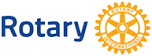 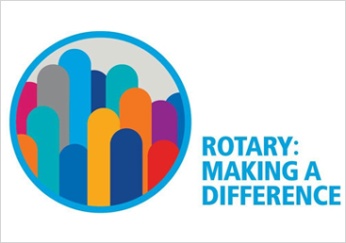 